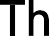 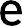 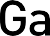 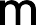 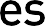 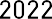 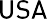 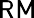 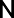 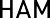 FictionBOOKS RELATED TO THE NETHERLANDSELEMENTARY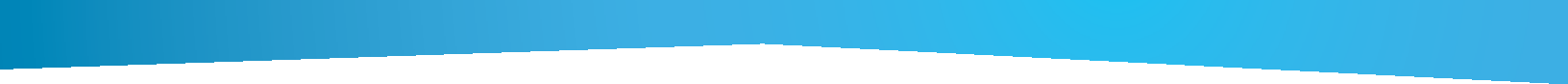 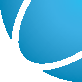 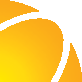 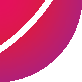 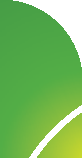 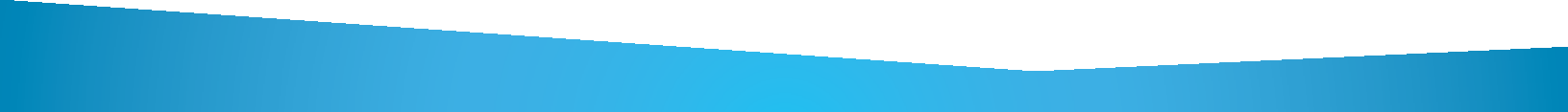 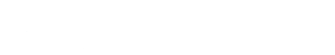 Knuffle Bunny Free by Mo WilliamsMelanie Martin Goes Dutch by Carol WestonThe Cow Who Fell in the Canal by Phyllis KrasilovskyThe Hole in the Dike by Norma GreenRembrandt and the Boy Who Drew Dogs: A Story about Rembrandt van Rijn by Molly BlaisdellThe Boy Who Held Back the Sea by Lenny HortNon-FictionVan Gogh and the Sunflowers (Anholt’s Artists Books For Children) by Laurence AnholtLook What Came from the Netherlands by Kevin DavisHolland/1000 Things About Holland Set by Jesse GoossensWindows: A Kid’s guide to Rotterdam, Netherlands by Penelope Dyan, John D. WeigandWater! Water! A Kid’s Guide To Amsterdam, Netherlands by Penelope Dyan, John D. WeigandSECONDARYFictionGirl With a Pearl Earring by Tracy ChevalierVermeer’s Daughter: A Novel by Barbara ShoupFault in Our Stars by John Green set in the NetherlandsThe Goldfinch by Donna TarttThe Apothecary’s House by Adrian MathewsNon-FictionThe Diary of a Young Girl by Anne Frank